                             2022 4‐H COUNTY REPORT FORM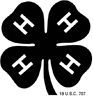                                                   For County 4‐H Project Medals & 2023 Teen TripsSnail Mail to: OSU Extension, Montgomery County, 580 Calumet Lane, Dayton OH 45417Deliver to Office: Mon ‐ Fri,  8:30am‐4:30pm; after hours deposit in outside mail slot  Scan and email to: wingerter.1@osu.edu	This 4‐H award application is based on 4‐H project work, leadership, participation, and service in your 4‐H work up to December 31, 2022. Your 4‐H advisor’s signature is required. If this 4‐H Report Form is not complete, you will not be considered for a County 4‐H Project Medal or Essay Awards or trips. Recognition is based on what you’ve DONE, not what you’ve won.Type or print neatly in ink. Use Calibri 11 font format. No extra pages can be added. Cut and paste information in space provided. Include NO MORE than 4 Years of 4‐H participation. Scoring: 20% 4‐H Projects & Activities; 35% Club & County Participation AND Leadership; 15% Citizenship/Community Service; 10% Awards; 20% Essay. Cash Awards for #5 Essays (ages are as of Jan. 1, 2022). All 4‐H Report Form #5 essays will be judged by these age categories: 8‐13 yrs. old and 14‐18 yrs. old. Awards/group: 1st ‐ $25; 2nd ‐ $15; 3rd ‐ $10.SECTION 1:Name: 	Age (as of Jan. 1, 2022)    	Address: 	Current Grade 	City: 	Zip: 	Cell Ph:  	Email:  	Name of 4‐H Club: 	Years in 4‐H (2022)  	 	 / 		 	/ 	 	                                       /              Applicant Signature		Date		Parent/Guardian Signature  Date		Main Advisor Signature	DateYou may check up to four (4) County 4‐H Medals for which you wish to be considered. You may only win a county 4‐H Medal one time as a Junior (4‐H age 8‐13) and one time as a Senior (4‐H age 14‐18).                    You must have been enrolled in and completed these projects during the 2022 4‐H year. 	 Achievement		Family Life  (includes family history)		Rabbits 	 Agriculture                                            ___Food & Nutrition		Science, Tech, Engineering, 	 Beef		Goats	  (welding, electric, bicycle, rockets, tractor, etc) 	 Citizenship/Service		Healthy Living                                         	Self‐Determined  	 Clothing	___Horse		Sheep 	 Consumer Sciences	___Leadership (includes workforce prep)		Shooting Sports      (money management, home decor, etc)           ___Natural Resources	     	        __  Swine	        ___ Companion Animals/Pets	___Photography	 ___Veterinary Science	___ Expressive Arts  (quilting, theatre,		___Poultry	 ___Woodworking              scrapbook, cake decorating, writing, etc)	    ___Public Speaking                                                                   		 ADVISOR COMMENTS: Please attach a page of brief comments regarding this member’s 4-H Club participation & leadership, positive attitude, responsibility, service to others, and project work. Please sign that page.montgomery.osu.edu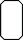 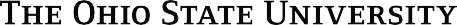 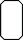 1		CFAES provides research and related educational programs to clientele on a nondiscriminatory basis. For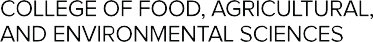 more information: go.osu.edu/cfaesdiversity.Teen State 4-H Trips (ages 14 and 9th grade to 18 as of Jan, 1, 2023; (Shooting Sports ages 12+)Rank your choices 1st-2nd-3rd etc. Earn each State 4-H Trip once. Trip delegates will be asked for a $25 commitment fee. All other registration fees paid. 2023 Ohio 4-H Trip Dates (please rank 1st-2nd-3rd):  ____ Ohio 4-H Leadership Camp, June 1 – 5 (up to 4 teens – age 15 & older preferred)____ Ohio 4-H Sparks Expo, June 14 – 17  (up to 2 teens - apply as current 8th grader & older; explore career at OSU)____ Citizenship Washington Focus, June 25 – 30  (up to 2 teens – preferred at least age 16)____ Ohio 4-H Shooting Sports Camp, July 9 – 14  (up to 2 teens – minimum age 12)____ Ohio 4-H Sea Camp, July 14 – 18 tent.  (up to 3 teens - age 15 as of 1st day camp) ** County Fair is July 9 – 15, 2023;                **Montgomery County 4-H Camp is Sun. July 23 – Thurs, July 28Advisor Reference:  If not attached - your 4-H Club Main Advisor will be contacted to get their input on your Club leadership & participation, positive attitude, responsibility, service to others, and project work. 4-H Trip Report Form Extra Essays - Due Sun, Feb 19, 2023 @ 11:59pm along with this completed 4-H Report Form1.   What is the best advice you have been given in your 4-H career so far.  Why? (not more than 100 words)2.   If there were a 5th “H”, what would it be? Why? (not more than 100 words)3.   What are two reasons that you would be a good representative of Montgomery County 4-H on a State 4-H           trip?    (not more than 100 words)Tell about the 4‐H Projects you have taken in the last 4 years. What did you show or make? How much profit did you make (or lose) or how much did you save in your project each year? What have you done in each of these project areas? What have you learned in each of these project areas? This is about WHAT YOU’VE DONE! Limit is one page – 11 font , NOT less.YEAR   PROJECT	WORK DONE2.  Tell about your participation and leadership during your last 4 years in 4‐H. Include things such as Club or    County committees you have served on; demonstrations that you have given in your Club; members you have recruited; trainings, workshops, camps, and clinics that you have attended; being a host family; helping at 4‐H Benefit Auction; participating in State Fair or other events with your 4‐H project; offices held in your 4‐H Club; work in Jr. Fair Board, as a CIT, as a camp counsellor, attend 4-H Camp, etc. “Level” means to code your participation as follows: L = Local; C = County; R = Regional; S = State; N = National; I = International. Limit is one page – 11 font.YEAR   ACTIVITY/EVENT	LEVEL	WHAT YOU DID, ATTENDED, TAUGHT, CONTRIBUTEDWhat special awards and honors in 4‐H only have you achieved or won during the last 4 years in 4‐H and in your projects?   (do not list placings in a class)      Limit is 1/3 page – 11 font , NOT less.YEAR	Describe the award that you received in 4‐H.                                                                                                      Describe how you have helped and served others through 4‐H in the last 4 years. Include things done in your 4‐H Club for members, other Clubs, your neighbors, your church, and your community. Tell who you helped and what you did. Limit is 1/3 page – 11 font , NOT less.YEAR	Describe the service that you did in the name of 4‐H.WRITE A SHORT ESSAY (50 words minimum, no more than 200 words). Font no smaller than “11”.What are two pieces of advice that you would give to a new 4-H member joining your 4-H Club? Why is each piece of advice important?Your Essay Word Count ( 	)	End of County 4‐H Report Form – Due: Sun, Feb 20, 2023